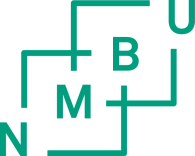 Søknad om utenlandsstipend for faste vitenskapelig ansatte i forsknings- og utdanningstermin - utlysning budsjettåret 2020SøkerPlanlagt utenlandsoppholdAnnetVedleggFølgende vedlegg skal følge med søknadsskjemaet:Bekreftelse fra fakultetet om at forsknings- og utdanningstermin er innvilget.CV med publikasjonsliste, beskrivelse av kunstnerisk og faglig utviklingsarbeid, klinisk arbeid, verv og undervisning for de siste fem årene.Formell invitasjon fra vertsinstitusjonen(e) som bekrefter samarbeid og planlagt opphold (varighet og tidsrom).Kopi av søknader om støtte til reise og opphold fra andre finansieringsordninger (uten vedlegg).SØKNADSFRIST: 1. november 2019.Søknadsskjema med vedlegg lastes opp som ett pdf-dokument i P360 sak: 19/02501. Merk filtittelen med navn og «Utenlandsstipend for faste vitenskapelig ansatte - Utlysning budsjettåret 2020». Søknaden skal skjermes med unntatt offentlighet (tilgangskode UO) og paragraf Offl § 13.1 pkt. 1 og tilgangsgruppe «Skjermet».NavnFødselsårFakultetKompetansenivå   Førsteamanuensis   ProfessorHar du tidligere mottatt utenlandsstipend i forbindelse med forskningstermin ved NMBU?     Ja     NeiDersom ja, når?Tidsrom for kommende forsknings- og utdanningsterminVertsinstitusjon, landKontaktpersonOppholdets varighetTidsrom (dd.mm.åå)Eventuelle familiemedlemmer som skal være med (oppgi navn og alder)Tidsrom for eventuelle familiemedlemmer som skal være med på utenlandsoppholdHensikten med utenlandsoppholdet:Hensikten med utenlandsoppholdet:Mål og faglig plan:Beskrivelse av planlagt arbeid med fokus på kvalitet og relevansSammenheng med fakultetets/NMBUs strategiPlanlagt faglig produksjon (publikasjoner, søknader, utvikling av undervisning, nettverk osv.)Mål og faglig plan:Beskrivelse av planlagt arbeid med fokus på kvalitet og relevansSammenheng med fakultetets/NMBUs strategiPlanlagt faglig produksjon (publikasjoner, søknader, utvikling av undervisning, nettverk osv.)Budsjett (bruk Forskningsrådets satser* for utenlandsstipend)Budsjett (bruk Forskningsrådets satser* for utenlandsstipend)Eksempel på budsjett (familie som skal reise til 2 institusjoner):Eksempel på budsjett (enslige som skal reise til 1 institusjon):Oppholdsutgifter:18 000 NOK per måned for enslige33 000 NOK per måned for familieReiseutgifter: Beskriv ca. reiseutgifter (billigste reisemåte) til fly/buss/tog i en tabell (en t/r reise per vertsinstitusjon).*NMBU følger Forskningsrådets satser som oppdateres årlig.Eksempel på budsjett (familie som skal reise til 2 institusjoner):Eksempel på budsjett (enslige som skal reise til 1 institusjon):Oppholdsutgifter:18 000 NOK per måned for enslige33 000 NOK per måned for familieReiseutgifter: Beskriv ca. reiseutgifter (billigste reisemåte) til fly/buss/tog i en tabell (en t/r reise per vertsinstitusjon).*NMBU følger Forskningsrådets satser som oppdateres årlig.Er det søkt om støtte til reise og opphold fra andre finansieringskilder?     Ja     NeiDersom ja – hvilke?Vil det bli søkt om støtte fra andre finansieringskilder?     Ja      NeiDersom ja – hvilke, og når er fristen?Begrunnelse for opphold kortere enn 3 måneder eller ekstra tur/retur-reiserOpplysninger om forhold det bør tas hensyn til ved vurdering av vitenskapelig produksjon i siste 5 års-periode